Special Union for the International Patent Classification (IPC Union)IPC Revision Working GroupThirty-Sixth SessionGeneva, October 31 to November 4, 2016DRAFT AGENDAprepared by the Secretariat	Opening of the session	Adoption of the agenda
See present document.	Report on the fifteenth session of the IP5 WG1-Working Group on Classification 
Oral report by SIPO on behalf of the FiveIPOffices.	IPC revision projects relating to the mechanical field
See projects  C 476, C 479, C 484, F 024, F 041, F 051, F 052, F 054,  F 056 and F 064.	IPC revision projects relating to the electrical field
See projects  C 474, F 008, F 035, F 044, F 045, F 055, F 058, F 061, F 062 and F 065.	IPC revision projects relating to the chemical field
See projects  C 471, C 481, C 483, C 486, F 034, F 039, F 046,  F 047, F 057, F 063 and F 069.	IPC definition projects relating to the mechanical field
See projects  D 271 and D 306.	IPC definition project relating to the chemical field
See project  D 228.	IPC maintenance projects relating to the mechanical field
See projects  M 611, M 614 and M 770. 	IPC maintenance projects relating to the electrical field
See projects  M 613 and M 756 and M 768.	IPC maintenance projects relating to the chemical field
See projects  M 615, M 769 and M 772. 	Updates on IPC-related IT support 
Presentation by the International Bureau.	Next session of the Working Group	Adoption of the report	Closing of the SessionThe opening meeting will start on Monday, October 31, 2016, at 10 a.m., at the headquarters of WIPO, 34, chemin des Colombettes, Geneva. [End of document]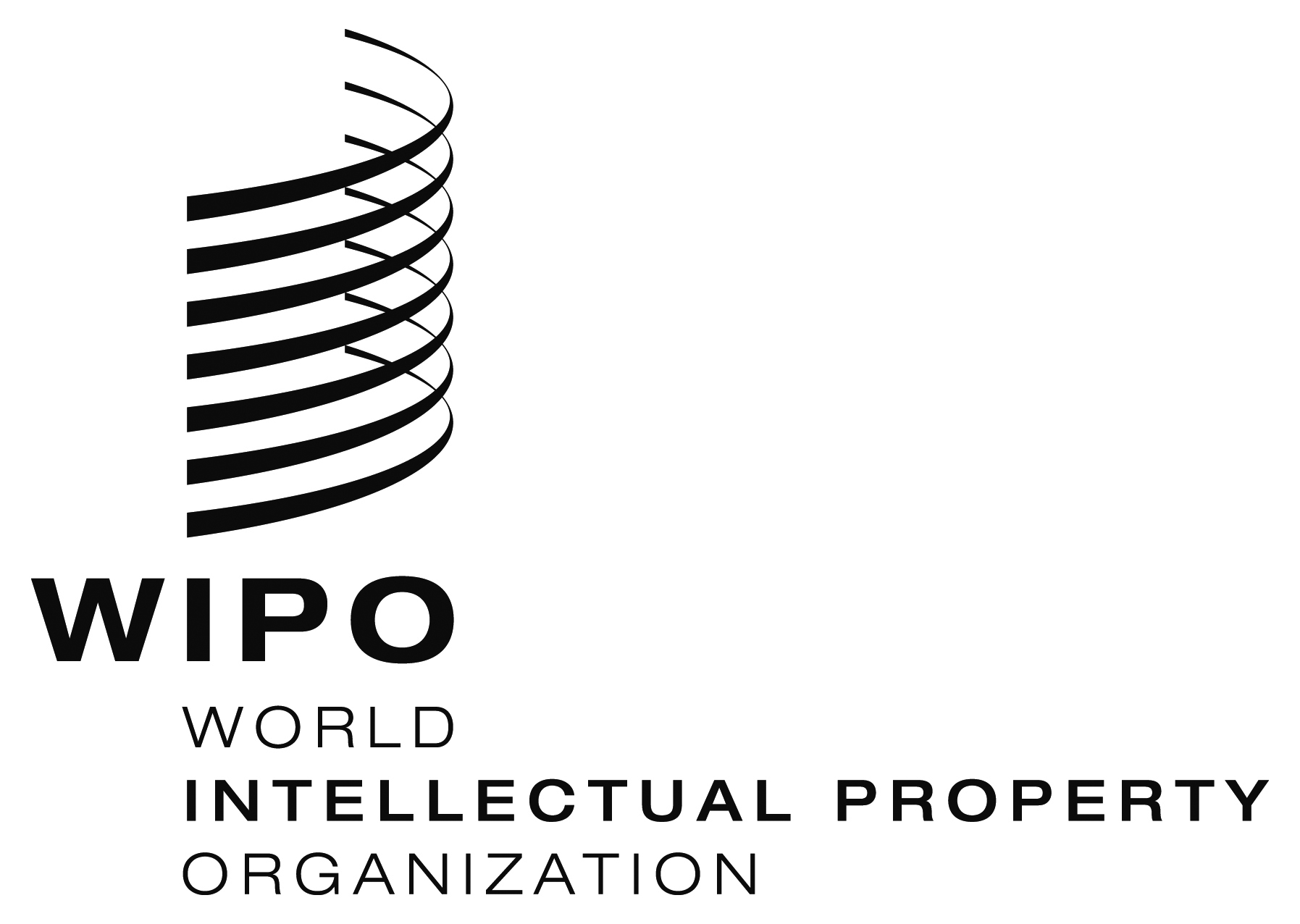 EIPC/WG/36/1/Prov.IPC/WG/36/1/Prov.IPC/WG/36/1/Prov.ORIGINAL:  english ORIGINAL:  english ORIGINAL:  english  DATE:  august 19, 2016  DATE:  august 19, 2016  DATE:  august 19, 2016 